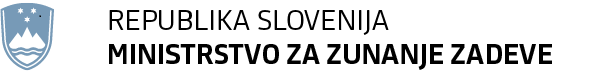 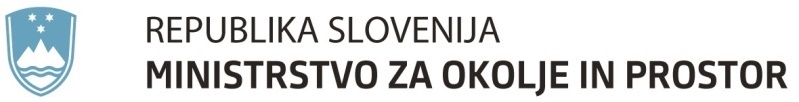 Ljubljana, 22. februar 2022VABILO na tretji posvet o mednarodnem sodelovanju Slovenije na področju vodeSpoštovani,Ministrstvo za zunanje zadeve in Ministrstvo za okolje in prostor vas vljudno vabita na tretji posvet o mednarodnem sodelovanju Slovenije na področju vode, ki bov petek, 4. marca 2022 od 9. do 15. urev konferenčni dvorani M3+4 v Cankarjevem domu v Ljubljani.Namen posveta je predstaviti aktivnosti obeh ministrstev v preteklih dveh letih na področju vodne diplomacije, sodelovanja v mednarodnih organizacijah in forumih, predvsem pri UNECE Vodni konvenciji, ter načrtovane aktivnosti za prihodnje obdobje.H krajšim predstavitvam o vaših aktivnostih, namerah in mednarodno uveljavljenih projektih izven EU, v evropskem sosedstvu in v državah v razvoju ste vabljeni tudi vi.V interaktivnem delu posveta bomo skupaj opredelili prioritete in identificirali morebitne nove vsebine sodelovanja in področja dela, utemeljena na slovenskem znanju.Prijave na posvet sporočite na naslov vodni-posvet.mzz@gov.si do srede, 2. marca 2022. Pri tem navedite inštitucijo, organizacijo ali podjetje, od koder prihajate. V kolikor nameravate predstaviti vaše izkušnje, prosimo, da zaradi potreb organizacije in izvedbe dogodka priložite kratek opis vsebin, ki jih nameravate predstaviti. Predstavitve naj ne bodo daljše od 5 minut.Posvet bo potekal v živo.Veselimo se vaše udeležbe na posvetu in prispevka k sodelovanju na področju vode.Priloga:program tretjega posvetaTretji posvet o mednarodnem sodelovanju na področju vodeCankarjev dom, konferenčna dvorana M3+4, petek, 4. marec 2022PROGRAM8:30 – 9:00		Registracija udeležencev9:00 – 9:15 		Uvodna nagovoraIgor Jukič, generalni direktor, MZZBojan Dejak, generalni direktor, MOP9:15 – 10:00		Uvodni delAktivnosti na področju vodne diplomacije, veleposlanica Tanja Miškova, MZZUNECE Vodna konvencija – izzivi in priložnosti, Aleš Bizjak, MOPvprašanja in odgovori10:00 – 12:00	Predstavitve aktivnosti in mednarodno uveljavljenih projektov (moderirano) prijavljeni prispevki udeležencev posveta12:00 – 13:00 	PREMOR 13:00 – 14:30	Interaktivno delo v treh tematskih skupinah (moderirano)izkušnje in izzivi delovanja Slovenije v mednarodni skupnosti na področju vodamožnosti in predlogi za aktivnejše sodelovanje deležnikov v slovenski vodni in podnebni diplomacijiorganizacija povezovanja deležnikov v Sloveniji v prihodnje14:30 – 15:00		Predstavitev rezultatov dela v skupinah in povzetki posvetaporočevalci skupinpredsedstvo posveta15:00			Zaključek posveta